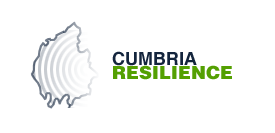 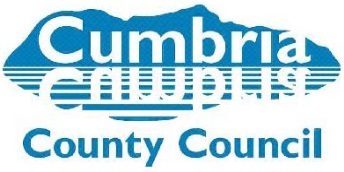 CUMBRIA BUSINESSES COMMUNITY VOLUNTARY CAPABILITIES PROTOCOLPurpose of this protocol The purpose of this guide is to support the Civil Contingencies Act (CCA) 2004 guidance in promoting and raising awareness of the potential voluntary contribution of the Business Community to emergency planning, response & recovery activities within Cumbria.This guide: provides an overview of the voluntary services that may be available from Cumbria’s Business Community.GeneralIn some circumstances, emergencies can overstretch the resources of the emergency services, local authorities and other local responders.  The value of voluntary support from Cumbria’s Business Community has already been demonstrated on many occasions.  The protocol provides an overview of the voluntary services that may be available from Cumbria businesses. These services may only be available in certain circumstances but allows a first stage of potential resource identification for responders.Target AudiencePrimarily, this protocol is aimed at responders within Cumbria Resilience Forum; however it may also be of use to other partner agencies to increase awareness about the business sector.The content is intended to assist responders to engage with the Business Community in planning, responding and recovery activities in order that their contribution can be maximised.  TerminologyIn this guidance document the term Business Community can include voluntary and community organisations, local businesses, national businesses with resources in Cumbria and social enterprisesServices AvailableThis protocol is not intended to be a detailed explanation of the Business Community potential voluntary contribution and involvement; nor does it cover all elements that operate within Cumbria. The voluntary support of the Business Community is in support of the appropriate authorities and does not replace the duties of the statutory authorities and emergency services to respond in an emergency.The nature, range and scale of voluntary services offered by the Business Community may vary depending upon the context of the emergency situation at the time.   Resource DirectoryThis protocol includes a Resource Directory which covers the potential voluntary support and resources which may be available to Cumbria Resilience Forum during a major incident. This is not a definitive guide but an initial guide for responders from where addition support may be sort. Contact details can be found in the Cumbria Emergency Communications Directory and are not included within the protocol.CUMBRIA BUSINESSES COMMUNITY VOLUNTARY RESOURCE DIRECTORYReview SheetSection 1: About your organisationOrganisation Competing:									Type of Organisation: Third Sector/Public Sector/Private Sector*(* Please delete as appropriate)Address :Phone Number						Section 2: Contact/s within organisationName of Organisation Representative: 							Phone Number						Email Address 										Name of Organisation Representative: 							Phone Number						Email Address 												Address (if different from above):Section 3: Organisation OfferVolunteers: Would you organisation be willing to offer volunteers?	Y/NIf Yes	Would the volunteers be:StaffExisting VolunteersService UsersOthers (please specify)					Equipment or Specialist Support: Would you organisation be willing to offer Equipment or Specialist Support?	Y/NInfrastructure: Would you organisation be willing to offer short term use of carparks, buildings or other storage space?	Y/NBelow the resources directory is split into three areas, please complete the areas relating to your answers in section 3.Section 4 Capabilities and Resources by Service Area4.1	Volunteer ActivitiesPlease Note: Activities will need to be risk assessed if volunteers are working with vulnerable individuals. Welfare VolunteeringAdministration Support VolunteeringProfessional Skills Volunteering 4.2 Equipment (with specialist support as required)General Equipment Communications Equipment Medical/First Aid SupportVehicle Access  and Specialist Transportation4.3 Infrastructure (with specialist support as required)Specialist Services AvailableDetails of ServicePlease indicate if your volunteers would be willing to volunteer in the following areasAdvice – Public Impacted by IncidentProviding advice and guidance on how to deal with distress relating to incident.Signposting to other specialist services (i.e. those dealing with grief and bereavement)BefriendingProviding support and friendship to individuals on a one-to-one basisCleaning and ClearingHelping individuals affected with cleaning and clearing (houses, gardens, community facilities and business premises)ComfortingProviding comfort and support to individualsListeningProviding a sympathetic ear for individuals affected by an emergencyRefreshment ProvisionFeeding of emergency responders and/or those affected by the emergency, taking into account culture-related considerations.  Continuity of services i.e. meals on wheelsSpecialist Services AvailableDetails of ServicePlease indicate if your volunteers would be willing to volunteer in the following areasAssistance at Emergency Assistance Centres ReceptionProviding volunteers to carry out administration and reception duties. Co-ordination of Convergent VolunteersCo-ordinating local convergent volunteers who respond to emergencyLogging and recording informationDocumenting incident and response activitiesTracing and message servicesEnabling restoration and maintenance of contact between families by carrying messages and helping to trace missing relatives Specialist Services AvailableDetails of ServicePlease indicate if your volunteers would be willing to volunteer in the following areasAdvice – specialist (bereavement)Providing advice and guidance on how to deal with grief and bereavementAssistance In Reaching Black And Minority Ethnic Community LeadersProviding contacts and assistance in reaching for local Black and Minority Ethnic community leadersAssistance in Reaching Hard to Reach/Vulnerable Persons Or IndividualsMaking contact with vulnerable individuals and groups either directly or signposting individuals to specialist organisations where appropriateCommunity Participation and ConsultationTraining the public to respond to emergency situations (i.e. first aid public training)Interpreters and TranslatorsArranging access to interpreters and/or translators for those affected (foreign languages, sign language, etc)Signposting to other organisations where appropriateFinancial and Legal AdviceProviding financial advice about entitlements, grants, loans, claims, etc in relation to disaster appeals.Signposting individuals to appropriate organisations and channels of informationFirst Aid Qualified IndividualsTo support at Reception Centre and offer additional first aid support to agencies present.Telephone and Radio OperatorsProvision of volunteers to man telephone and/or radios, Police Casualty Bureau, Local Authority Helplines, etcTherapeutic careGiving therapeutic massage (hand, neck and shoulder) to relieve stress/promote well-beingLogistics and community intelligenceProviding logistics support to control centres and gathering, analysing and reporting on community intelligenceSpecialist Services AvailableDetails of ServicePlease indicate if your businesses would be willing donate or provide on loan the following Catering EquipmentElectric boilers/rings, gas boilers/rings and all equipment required to provide on-site hot mealsEntertainment ResourcesWhere applicable and practical assisting with activities at centres to keep children entertained/occupied (e.g. provision of games, colouring books and pens, DVDs)LightingPortable emergency lighting (available for shelters)GeneratorsPortable generatorsMobility AidsWalking frames, walking sticks, wheelchairs, rolators, wheelchairs, commodes, bed-pans, bath seatsSpecialist Services AvailableDetails of ServicePlease indicate if your businesses would be willing donate or provide on loan the followingRadiosHand held radios, base stations and associated equipment (i.e. aerials, masts, etc)Specialist Communication VehiclesProvision of specialist and/or supplementary emergency vehicles to support a responseSatellite CommunicationsSatellite communications equipmentSpecialist Services AvailableDetails of ServicePlease indicate if your businesses would be willing donate or provide on loan the followingAssistance with Medication ProvisionArranging access to prescription & medication Assistance with vaccinationAssisting with administration, distribution of vaccinations and/or public information relating to the need for vaccinationFirst Aid and Medical EquipmentFirst aid kitsFirst Aid and Medical PostsProviding first aid and medical posts at various sites including; reception and rest centres, incident sitesMobility Aid EquipmentShort-term provision of mobility aids to promote independence (e.g. Wheelchairs, walking sticks)Provision Of Field Hospitals /Supplementary Treatment CentresSupply and set-up of field hospitals or mobile/supplementary treatment centres at incident sites or to supplement existing facilitiesVeterinary CareVeterinary hospital facilities for the treatment of domestic animals. Providing financial assistance for the emergency treatment of companion animals by local veterinary practicesSpecialist Services AvailableDetails of ServicePlease indicate if your businesses would be willing donate or provide on loan the following with suitably qualified driver.AmbulancesAmbulance vehicles; front line, 4x4sBoats (including Inflatable)Boats for accessing flooded, cut-off areasForklift trucksAll-terrain fork-lift truck equipmentLarge Good Vehicles HGV and non HGV vehicles for moving resourcesMini BusesMini Buses and other mutli passenger vehicles to help move responders or community members.Mobile First Aid UnitsVehicles used to provide temporary mobile first aid facilities and treatment centresMobile Control UnitsVehicles/units for use as mobile communication and control (command) unitsNon Ambulance Specialist VehiclesSuch as DPV (Disabled Passenger Vehicle), MPV (Multi-purpose vehicles) or 4x4 vehiclesTransport of AnimalsProviding transport facilities for animalsSpecialist Services AvailableDetails of ServicePlease indicate if your businesses would be willing offer access to the following infrastructure.Housing of PetsSourcing temporary re-housing of pets and/or livestock (e.g. after fire/flood).  Providing information, advice and support or signposting to appropriate organisationsDistribution PointDistribution of appropriate emergency welfare items for those in needMeeting Points (vehicle parking)Designated muster points/other premises for usage when converging or for rendezvous points (either for people or for vehicles)Muster PointCar Park for the parking and resource allocation of responders assets (mostly HGV vehicles)ShelterTents, air shelters or large sheets of plastic sheeting for use with provision of emergency temporary shelterStorage of welfare items such as clothing, food and toys.Storage of appropriate emergency welfare items for those in needTemporary Reception CentreA safe location for responders to take rest and refreshments.